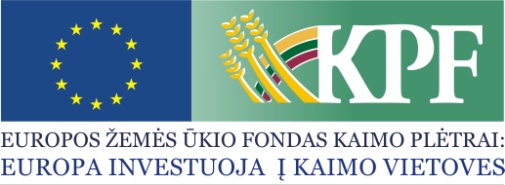 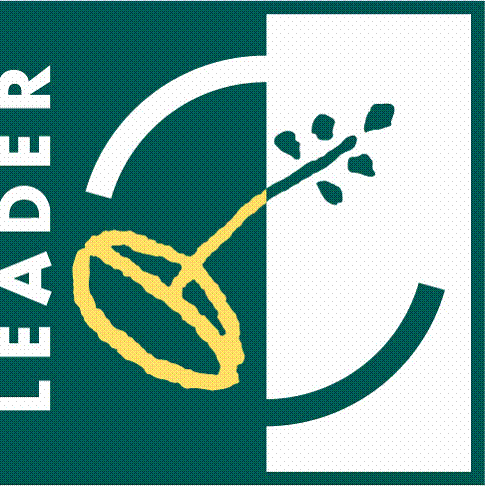 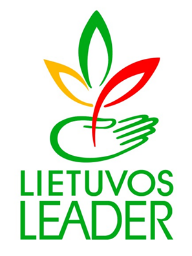 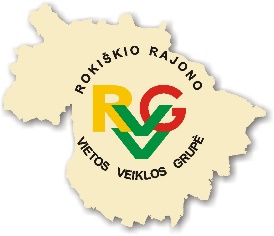 KVIETIMAS TEIKTI VIETOS PROJEKTUS Nr. 7Rokiškio rajono vietos veiklos grupė kviečia teikti kaimo vietovių paprastus vietos projektus pagal kaimo vietovių vietos plėtros strategijos „Rokiškio kaimo strategija 2014-2020“ (toliau – VPS) priemonių veiklos sritis: Bendra kvietimo teikti vietos projektus suma 450 980,00 Eur iš EŽŪFKP ir Lietuvos Respublikos valstybės biudžeto lėšų. Vietos projektų finansavimo sąlygų aprašai skelbiami šioje interneto svetainėje: www.rokiskiovvg.lt , taip pat VPS vykdytojos būstinėje adresu Respublikos g. 94, Rokiškis (801, 802 ir 815 kab.).Kvietimas teikti vietos projektus galioja nuo 2021 m. vasario 17 d. 9.00 val. iki 2021 m. kovo 26 d.  17 val.Vietos projektų paraiškos priimamos Rokiškio rajono vietos veiklos grupės būstinėje adresu: Respublikos g. 94, Rokiškis (801, 802 ir 815 kab.). Tinkami paraiškų pateikimo būdai:asmeniškai, kai pareiškėjas vietos projekto paraišką pateikia Rokiškio rajono vietos veiklos grupės būstinėje tiesiogiai;registruotu paštu ir per kurjerį (pareiškėjas privalo užtikrinti, kad VVG laiškas bus įteiktas iki kvietime nurodytos kvietimo pabaigos datos ir laiko).Paraiškos ir jų priedai turi būti užpildyti lietuvių kalba, kartu su vietos projekto paraiška teikiami priedai turi būti sudaryti lietuvių kalba arba kartu turi būti pateiktas oficialus vertimų biuro, įmonės ar vertėjo (fizinio asmens) pasirašytas vertimas į lietuvių kalbą. Visi vietos projekto paraiškos lapai ir priedai turi būti patvirtinti pareiškėjo, jo vadovo arba įgalioto asmens parašu ir antspaudu (jeigu toks yra ar jį privaloma turėti), jeigu su vietos projekto paraiška teikiamos dokumentų kopijos, jos turi būti patvirtintos pareiškėjo, jo vadovo arba įgalioto asmens parašu ir antspaudu (jeigu toks yra ar jį privaloma turėti). Paraišką teikiant registruotu paštu ir per kurjerį prie paraiškos dokumentų turi būti pridėta pareiškėjo, jo vadovo arba įgalioto asmens asmens dokumento kopija (kopijoje turi aiškiai matytis teikėjo Vardas, Pavardė ir parašo pavyzdys).Per vieną konkrečios VPS priemonės ir (arba) veiklos srities paramos paraiškų priėmimo laikotarpį vietos projekto paraiškos teikėjas gali pateikti vieną vietos projekto paraišką (išskyrus išimtis, nurodytas Vietos projektų administravimo taisyklių 69 punkte).Informaciją apie kvietimą teikti vietos projektus ir vietos projektų įgyvendinimą teikia VPS administravimo vadovė Raimonda Stankevičiūtė-Vilimienė, VPS finansininkas - VPS projektų administratorius Valentinas Morkūnas, VPS viešųjų ryšių specialistė Milda Ulevičienė buveinėje adresu: Respublikos g. 94, Rokiškis, tel. 8 458 52752, darbo dienomis nuo 8.00 valandos iki 17.00 valandos (pietų pertrauka nuo 12.00 iki 13.00 valandos), interneto svetainės www.rokiskiovvg.lt rubrikose: „Kvietimai“ ir „Dažniausi klausimai“.VPS priemonės “Ūkio ir verslo plėtra” (kodas LEADER-19.2-6) veiklos sritį “Parama verslui plėtoti“, 
Nr. LEADER-19.2-6.4Remiamos veiklos: parama skiriama Rokiškio r.VVG teritorijoje registruotiems ir (arba) veikiantiems fiziniams ir (arba) juridiniams asmenims (labai mažoms ir mažoms įmonėms), siekiantiems plėtoti savo verslą, kurti ir išlaikyti darbo vietas Rokiškio r. VVG teritorijoje. Šia veiklos sritimi siekiama stiprinti kaimo ekonomines veiklas, kuriomis sudaromos sąlygos Rokiškio r. VVG teritorijoje veikiantiems subjektams turėti papildomų pajamų šaltinių, užtikrinti vykdomo verslo konkurencingumą ir tvarumą. Parama teikiama ne žemės ūkio veiklai. Remiama veikla, apimanti įvairius verslus - produktų gamybą, apdorojimą, perdirbimą, jų pardavimą, įvairių paslaugų teikimą, įskaitant paslaugas žemės ūkiui.Ypatingas dėmesys skiriamas jauniems žmonėms (iki 40 m.).VPS priemonės “Ūkio ir verslo plėtra” (kodas LEADER-19.2-6) veiklos sritį “Parama verslui plėtoti“, 
Nr. LEADER-19.2-6.4Tinkami vietos projektų vykdytojai: Paraiškos pateikimo metu pareiškėjai, įskaitant su jais susijusias įmones, - VVG teritorijoje registruoti ir arba veikiantys privatūs juridiniai (labai mažos ir mažos įmonės) ir fiziniai asmenys (ne jaunesnis kaip 18 metų amžiaus). Pagal „Vietos projektų administravimo taisyklių“ 23.1.16. papunktį, fizinių asmenų vietos projektai gali būti remiami tik tuo atveju, jeigu jie yra privataus verslo pobūdžio (fizinių asmenų vietos projektais laikomi vietos projektai, kurie yra teikiami fizinių asmenų, veikiančių pagal verslo liudijimą arba individualios veiklos pažymą).Veikiantiems subjektams taikomas teisės akto „Dėl Ūkio subjektų, siekiančių pasinaudoti parama pagal Lietuvos kaimo plėtros 2014–2020 metų programos priemones, ekonominio gyvybingumo nustatymo taisyklių“ (Lietuvos Respublikos žemės ūkio ministro 2014 m. liepos 28 d. įsakymas Nr. 3D-440) apibrėžimas: Veikiantis ūkio subjektas – anksčiau nei ataskaitiniais metais įsteigtas ūkio subjektas, vykdęs ir vykdantis ūkinę komercinę veiklą.VPS priemonės “Ūkio ir verslo plėtra” (kodas LEADER-19.2-6) veiklos sritį “Parama verslui plėtoti“, 
Nr. LEADER-19.2-6.4Kvietimui skiriama VPS paramos lėšų suma yra 104 000,00 Eur.Didžiausia galima parama vienam vietos projektui įgyvendinti yra 
65 000,00 Eur.VPS priemonės “Ūkio ir verslo plėtra” (kodas LEADER-19.2-6) veiklos sritį “Parama verslui plėtoti“, 
Nr. LEADER-19.2-6.4Paramos vietos projektui įgyvendinti lyginamoji dalis, proc.:iki 70 proc., kai pareiškėjas yra privatus juridinis arba fizinis asmuo, atitinkantis labai mažai įmonei keliamus reikalavimus;iki 50 proc., kai pareiškėjas yra privatus juridinis arba fizinis asmuo, išskyrus asmenį, atitinkantį labai mažai įmonei keliamus reikalavimus.VPS priemonės “Ūkio ir verslo plėtra” (kodas LEADER-19.2-6) veiklos sritį “Parama verslui plėtoti“, 
Nr. LEADER-19.2-6.4Finansavimo šaltiniai: EŽŪFKP ir Lietuvos Respublikos valstybės biudžeto lėšos.VPS priemonės “NVO socialinio verslo kūrimas ir plėtra” (kodas LEADER-19.2-SAVA-1) veiklos sritį „Parama socialiniam verslui kurti  ir plėtoti“, 
Nr. LEADER-19.2-SAVA-1.1Remiamos veiklos: parama skiriama nevyriausybinėms organizacijoms (savo veikloje taikančioms arba siekiančioms taikyti verslo modelius), kurios Rokiškio r. VVG teritorijoje  kuria  ir (arba) plėtoja socialinį verslą, kaip apibrėžiama Socialinio verslo koncepcijoje (LR ūkio ministro įsakymas, 2015-04-03 Nr. 4-207) (toliau - Socialinio verslo koncepcija). Šia inovatyvia priemone siekiama aktyvinti nevyriausybinį sektorių imtis verslumo idėjų, įgyti praktinių įgūdžių verslo srityje. Remiama veikla, apimanti įvairius verslus - produktų gamybą, apdorojimą, perdirbimą, jų pardavimą, įvairių paslaugų teikimą, rinkodaros priemones; taip pat kuriamo verslo populiarinimas.VPS priemonės “NVO socialinio verslo kūrimas ir plėtra” (kodas LEADER-19.2-SAVA-1) veiklos sritį „Parama socialiniam verslui kurti  ir plėtoti“, 
Nr. LEADER-19.2-SAVA-1.1Tinkami vietos projektų vykdytojai:NVO (nevyriausybinės organizacijos).Pareiškėjas turi atitikti Socialinio verslo, vykdymo pagal Lietuvos kaimo plėtros 2014–2020 metų programos priemones gairių, patvirtintų Lietuvos Respublikos žemės ūkio ministro 2017 m. lapkričio 9 d. įsakymu Nr. 3D-720 „Dėl Socialinio verslo vykdymo pagal Lietuvos kaimo plėtros 2014–2020 metų programos priemones gairių patvirtinimo“ (toliau – Socialinio verslo gairės), IV skyriuje „Tinkami ir netinkami socialinio verslo vykdytojai“ pateiktą informaciją apie tinkamus ir netinkamus socialinio verslo vietos projektų paraiškų teikėjus.Vadovaujantis „Vietos projektų administravimo taisyklių“ 23.1.61. papunkčiu, kai vietos projekto paraišką teikia juridinis asmuo – viešoji įstaiga, jos pagrindiniu steigėju ir dalininku, turinčiu ne mažiau kaip 51 proc. dalių (vertinama pagal JAR ir JADIS duomenis), turi būti bendruomeninės organizacijos, asociacijos ir kitos NVO.VPS priemonės “NVO socialinio verslo kūrimas ir plėtra” (kodas LEADER-19.2-SAVA-1) veiklos sritį „Parama socialiniam verslui kurti  ir plėtoti“, 
Nr. LEADER-19.2-SAVA-1.1Kvietimui skiriama VPS paramos lėšų suma yra 255 000,00 Eur.Didžiausia galima parama vienam vietos projektui įgyvendinti yra 
85 000,00 Eur.VPS priemonės “NVO socialinio verslo kūrimas ir plėtra” (kodas LEADER-19.2-SAVA-1) veiklos sritį „Parama socialiniam verslui kurti  ir plėtoti“, 
Nr. LEADER-19.2-SAVA-1.1Paramos vietos projektui įgyvendinti lyginamoji dalis 95 proc. Vadovaujantis „Vietos projektų administravimo taisyklių“ 23.1.17. papunkčiu, juridinių asmenų vietos projektai, kai jų steigėjas ir vietos projekto paraiškos pateikimo dieną vienintelis dalyvis yra vienas fizinis asmuo, yra prilyginami privataus verslo pobūdžio vietos projektams, t. y. jų teikiamiems vietos projektams, neatsižvelgiant į veiklos pobūdį, taikoma paramos lyginamoji dalis, numatyta privataus verslo pobūdžio vietos projektams;VPS priemonės “NVO socialinio verslo kūrimas ir plėtra” (kodas LEADER-19.2-SAVA-1) veiklos sritį „Parama socialiniam verslui kurti  ir plėtoti“, 
Nr. LEADER-19.2-SAVA-1.1Finansavimo šaltiniai: EŽŪFKP ir Lietuvos Respublikos valstybės biudžeto lėšos.VPS priemonės “Bendradarbiavimas” (kodas LEADER-19.2-16) veiklos sritį „Parama smulkių veiklos vykdytojų bendradarbiavimui organizuojant bendrus darbo procesus ir dalijantis infrastruktūra bei ištekliais ir siekiant plėtoti su kaimo turizmu susijusias turizmo paslaugas ir (arba) vykdyti jų rinkodarą“, 
Nr. LEADER-19.2-16.3Remiamos veiklos: parama siekiama Rokiškio r. VVG teritorijoje diegti inovatyvias, labiau efektyvias formas socialinei-ekonominei plėtrai, verslo tvarumui per turizmo sektorių. Per veikiančių įvairių smulkių subjektų bendradarbiavimą telkti jų materialinius ir žmogiškuosius išteklius, organizuojant bendrus darbo procesus, dalijantis infrastruktūra bei ištekliais ir siekiant plėtoti su kaimo turizmu susijusias turizmo paslaugas ir (arba) vykdyti jų rinkodarą. Bendradarbiavimo veiklos galutinis produktas turi būti sutelktas naujas bendradarbiavimo tinklas. Parama skiriama projektams, kuriuose dalyvauja ne mažiau kaip 2 subjektai, veikiantys turizmo sektoriuje (partnerystė negali būti sudaroma su paties pareiškėjo įsteigtu ir jo valdyme tiesiogiai dalyvaujančiu juridiniu asmeniu). VPS priemonės “Bendradarbiavimas” (kodas LEADER-19.2-16) veiklos sritį „Parama smulkių veiklos vykdytojų bendradarbiavimui organizuojant bendrus darbo procesus ir dalijantis infrastruktūra bei ištekliais ir siekiant plėtoti su kaimo turizmu susijusias turizmo paslaugas ir (arba) vykdyti jų rinkodarą“, 
Nr. LEADER-19.2-16.3Tinkami vietos projektų vykdytojai:NVO ir  kiti viešieji juridiniai asmenys.VPS priemonės “Bendradarbiavimas” (kodas LEADER-19.2-16) veiklos sritį „Parama smulkių veiklos vykdytojų bendradarbiavimui organizuojant bendrus darbo procesus ir dalijantis infrastruktūra bei ištekliais ir siekiant plėtoti su kaimo turizmu susijusias turizmo paslaugas ir (arba) vykdyti jų rinkodarą“, 
Nr. LEADER-19.2-16.3Kvietimui skiriama VPS paramos lėšų suma yra 91 980,00 Eur.Didžiausia galima parama vienam vietos projektui įgyvendinti yra 
45 990,00 Eur.VPS priemonės “Bendradarbiavimas” (kodas LEADER-19.2-16) veiklos sritį „Parama smulkių veiklos vykdytojų bendradarbiavimui organizuojant bendrus darbo procesus ir dalijantis infrastruktūra bei ištekliais ir siekiant plėtoti su kaimo turizmu susijusias turizmo paslaugas ir (arba) vykdyti jų rinkodarą“, 
Nr. LEADER-19.2-16.3Paramos vietos projektui įgyvendinti lyginamoji dalis 80 proc.Vadovaujantis „Vietos projektų administravimo taisyklių“ 23.1.17. papunkčiu, juridinių asmenų vietos projektai, kai jų steigėjas ir vietos projekto paraiškos pateikimo dieną vienintelis dalyvis yra vienas fizinis asmuo, yra prilyginami privataus verslo pobūdžio vietos projektams, t. y. jų teikiamiems vietos projektams, neatsižvelgiant į veiklos pobūdį, taikoma paramos lyginamoji dalis, numatyta privataus verslo pobūdžio vietos projektams.VPS priemonės “Bendradarbiavimas” (kodas LEADER-19.2-16) veiklos sritį „Parama smulkių veiklos vykdytojų bendradarbiavimui organizuojant bendrus darbo procesus ir dalijantis infrastruktūra bei ištekliais ir siekiant plėtoti su kaimo turizmu susijusias turizmo paslaugas ir (arba) vykdyti jų rinkodarą“, 
Nr. LEADER-19.2-16.3Finansavimo šaltiniai: EŽŪFKP ir Lietuvos Respublikos valstybės biudžeto lėšos.